The 2020 Annual Meeting will be held on May 15 & 16, 2020 at Wintergreen Resort. 
I encourage you to mark your calendars and join us for another outstanding educational program. 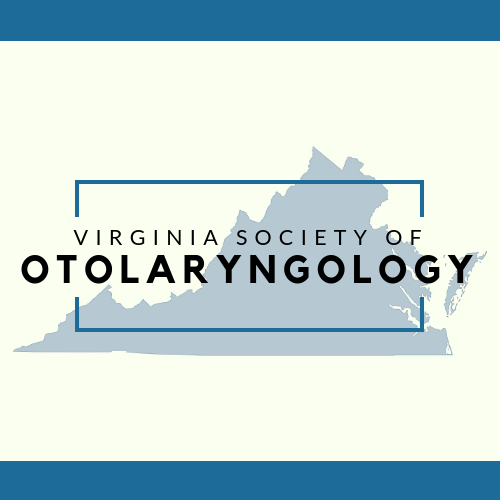 ABSTRACT SUBMISSIONSI invite all members to submit abstracts to be considered for inclusion in the scientific program and ask the academic Department Chairs to encourage their residents to participate in the meeting. 
Abstracts for the 2020 program must be submitted by January 6, 2020.  Please use the Submission Form below.ORAL OR POSTER SUBMISSIONSAn abstract may be accepted for inclusion in the scientific program as either an oral or poster presentation. Please indicate the submission type in your email - either oral, poster or both. 
  AWARDSA first and second place award will be awarded to the top two resident oral presentations ($500 and $250 respectively) and a first and second place award will be given to the top two poster presentations ($150 and $50 respectively).HOW TO SUBMIT AN ABSTRACTAll abstracts must be submitted electronically to Isabelle Folmer, Assistant Society Manager, at ifolmer@ramdocs.org. You will receive confirmation of receipt of your abstract after it is submitted. If you do not receive a confirmation within 24 hours, please contact Isabelle via email or by phone at 804.625.3851.
 RESIDENT BOWLThere will also be a Resident Bowl again this year.  We ask that each program select 3 residents to represent your institution and participate in the event. There will be prizes for those participating on the winning team. The multiple choice questions will cover all aspects of Otolaryngology and the audience will have an opportunity to participate in this event as well. More information will follow as time draws closer to the annual meeting.2020 Annual Meeting 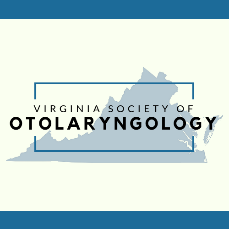 Abstract Submission | Title PagePresenter’s InformationName and degree(s): Title of the Abstract:   Institution:  Preferred Mailing Address:  Preferred Phone Number:   Email Address:   VSO Member? Send this completed document as a Word file.  In addition, send a PDF of only the abstract without any identifying information (remove your contact information).  Name both files as follows: <<your last name>> VSO Abstract <<oral, poster, or both>>.  Send to: Isabelle Folmer, VSO Assistant Society Manager, ifolmer@ramdocs.org, by January 6, 2020.Please check the category of the paper below: Oral Presentation 		 Poster Presentation   	 EitherSpecifications for abstractsAbstracts for the 2020 program must be submitted by January 6, 2020. Abstracts should be no longer than 250 words and should include the following sections: Objectives, Materials and Methods, Results, and Conclusions. (One Figure and Table allowed). If your abstract exceeds 250 words, it will not be considered (this title page is not included in that count). Principal Author’s Name, degree, and affiliation:   Co-Authors (include degrees and affiliations): Title of Abstract:   Begin abstract here: